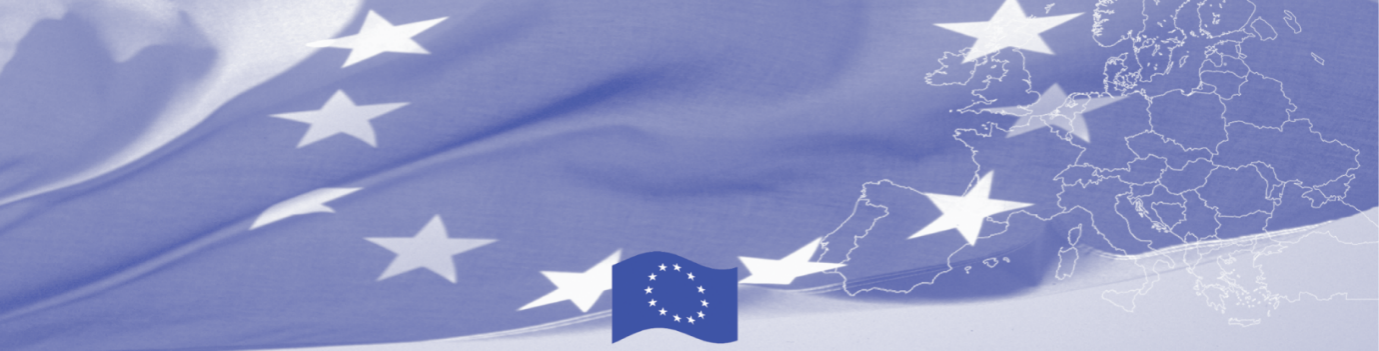 TECHNICAL ASSISTANCE“Skills for Employment and Social Inclusion Programme”, EuropeAid136729/DH/SER/JOالمشروع الاوروبي " الدعم الفني لبرنامج المهارات للعمل والأندماج الاجتماعي"نظام معلومات سوق العملالتقرير التجميعينوفمبر 2019لا يعكس محتوى هذه الوثيقة الرأي الرسمي للاتحاد الأوروبي. تقع المسؤولية عن المعلومات والآراء الواردة في الوثيقة على عاتق شركاء مشروع الدعم الفني بالكامل.هذه الصفحة تركت فارغة قصداًمعلومات الأصدارالمقدمةالمعلومات الأساسية والغرض من هذه الوثيقةأن الوثيقة المقدمة هي تقرير تجميعي حول نشاط نظام معلومات سوق العمل(1.4.6) لمشروع الدعم الفني. يعكس التقرير حالة عمل النشاط  وكذلك مشروع نظام معلومات سوق العمل الأردني المستقبلي (يشار إليه أيضًا باسم "المشروع") اعتبارًا من نوفمبر 2019.أن نشاط نظام معلومات سوق العمل ، كما هو محدد في الشروط والأحكام المرجعية (توفير الدعم الفني ودعم وزارة العمل وأصحاب المصلحة المعنيين على دمج وتنسيق أنظمة معلومات سوق العمل المجزأة وتطوير نظام معلومات سوق العمل ذي الصلة (نظام معلومات سوق العمل) ويمكن الوصول إليه قائم على أساس احتياجات سوق العمل بمشاركة دائرة للإحصاء العامة والمؤسسات الرئيسية الأخرى ، وهذا يتطلب أيضًا تقديم الدعم إلى وزارة العمل لتحسين نظام التشغيل الإلكتروني الوطني ،الذي تم تنفيذه بالكامل ليرضي المستفيد.تم تحقيق هدف نشاط نظام معلومات سوق العمل ، حيث تم تزويد المستفيد بملف مشروع ، وهو مادة أساسية شاملة لبدء مشروع نظام معلومات سوق العمل في الأردن دون مزيد من البحث المتكرر في مدى المشروع والتخطيط والميزنة والهندسة وبيانات المؤسسات والقدرات المرتبطة ، والمواءمة مع مختلف الاستراتيجيات الوطنية الخ ومع ذلك ، يتعين على مشروع نظام معلومات سوق العمل الأنتضار للتمويل المناسب وزيادة المبادرة من وزارة العمل. بالنظر إلى وجود أساس متين للإعلان عن المشروع للمانحين المحتملين ويجب ألا تكون هناك عقبات يصعب التغلب عليها لبدء المشروع نفسه ، يمكننا أن نعرب عن الأمل في أن تحدث هذه الخطوة في المستقبل القريب. مراجعة النشاطالجدول الزمني للأنشطةخلال نشاط مشروع الدعم الفني رقم  1.4.6 ، تم تنفيذ الأنشطة الفرعية التالية في إجمالي 60 يوم عمل:لكل نشاط فرعي يوجد وثيقة رئيسية (الإطار المفاهيمي ، الشروط والأحكام المرجعية)  عقدت ورشة عمل مع أعضاء مجموعة العمل 4:أهمية النشاط لمشروع نظام معلومات سوق العمل الأردنيتم توضيح الدور في ملف مشروع نظام معلومات سوق العمل المخطط أدناه ، موضحًا مراحل المشروع المعنية في مشروع نظام معلومات سوق العمل (من الأسفل إلى الأعلى):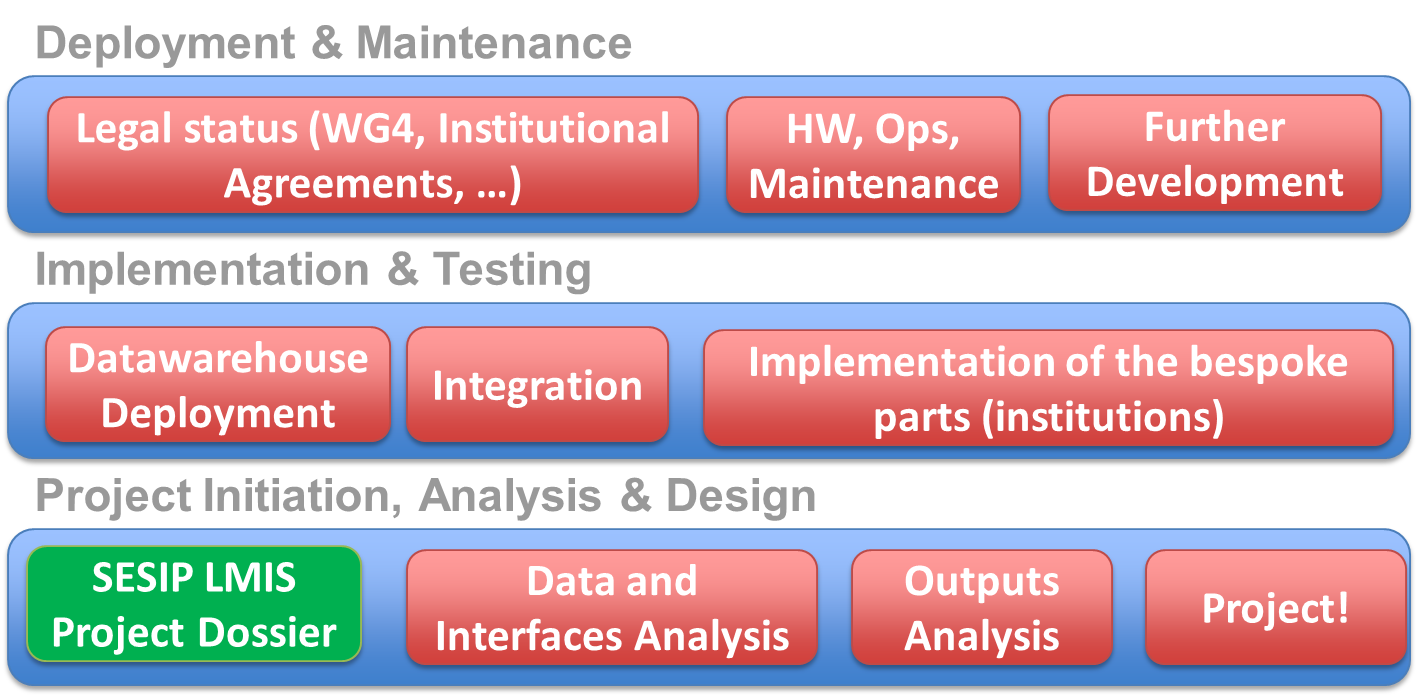 الشكل 1 ملف المشروع وغيرها من لبنات البناء الضرورية لمشروع نظام معلومات سوق العمل الأردنييحتوي ملف المشروع على جميع الإرشادات اللازمة لبدء مشروع نظام معلومات سوق العمل الأردني يحتوى الملف على دراسة الجدوى التي يتم إجراؤها عادة قبل بدء مشروع بهذا القدر. عادة ما يتم إجراء هذه الدراسات من قبل شركات استشارية خارجية ، وذلك لضمان رؤية مستقلة ، والتكلفة.ومع ذلك ، يحتوي الملف أيضًا على معلومات أكثر تفصيلًا حول بنية البيانات المنطقية والمادية المستقبلية والرؤى المتعمقة في مؤسسات مزودين البيانات وقواعد البيانات والواجهات والخدمات الإلكترونية. كما أنه يحتوي على خيارات الميزانية لبدء مشروع مع التكنولوجيا من منظمة العمل الدولية (LMIS.Stat) وبدون البناء من نقطة الصفر ، بدون DB ، طبقة الإحصائية والعرض التقديمي من LMIS.Stat).)ملف المشروعفيما يلي التسليمات الواردة في ملف المشروع. تم توضيح أهميتها في الجدول:أين تجديوفر هذا الفصل فهرسًا لأهم عناصر بدء المشروع ، والتي يمكن العثور عليها في مستندات ملف نظام معلومات سوق العملالأستنتاجات والتوصياتالخطوات القادمةفيما يلي الخطوات التالية في إعداد وتنفيذ مشروع نظام معلومات سوق العمل:تأييد داخلي لـوضع نظام معلومات سوق العمل في وزارة العمل - للمضي قدماً في المشروع  هناك حاجة إلى وضع المشروع داخل وزارة العمل ، بصفتها المؤسسة الرائدة ، التي يمكنها دفع بدء المشروع إلى الأمام ، وجمع الأموال اللازمة والإشراف على المشروع. يجب أن يُنظر إلى النظام على أنه أحد تدابير سوق العمل النشطة وبالتالي ينبغي إيلاء الاهتمام المناسب له .البحث على الجهات المانحة للتكنولوجيا و / أو التمويل - مع التصميم والميزانية ، يجب أن يكون النظام واضح أي لا جدال فيه، لتحسين سوق العمل في الأردن وجعله جاذب للجهات المانحة المحتملة. على الرغم من أن المشروع النهائي قد يكون مختلفًا قليلاً عما هو موصوف في ملف المشروع ، فإن الاختلاف الكبير عن الهدف الحالي للمشروع يعني أيضًا الحاجة إلى تحديث العمل الأولي.يمكن تقديم "ملف المشروع" إلى المانحين المحتملين كحزمة - لا توجد حاجة إلى متابعة مهام أستقصاء ، وإنشاء دراسات جدوى ، وميزانيات ، وما إلى ذلك ، مع القليل من العمل الذي يتعين القيام به الآن ، فإن الملف جاهز لتقديمه على أي نوع من الأشكال القادمة.ILO LMIS.Sta  هو الحل المباشر ، لكن نظام معلومات سوق العمل الأردني يجب ألا يتوقف عند هذا الحد. بينما يبدو LMIS.Stat هو الحل الأنسب للتنفيذ الفوري للنظام الأساسي في الأردن إذا تم تنفيذه وفقًا لتوجيهات منظمة العمل الدولية ، فسيحتوي نظام معلومات سوق العمل على ما يقارب 30 مؤشر رئيسي لسوق العمل في فصل مختلف. ومع ذلك ، فإن المزيد من البيانات المكررة والقدرة على العمل على مستوى السجلات لن تكون موجودة بعد. يجب أن يهدف مشروع نظام معلومات سوق العمل إلى تحقيق أعلى طموحاته ، بحيث يكون أعلى من أي نظام آخر في الأردن يحتوي على معلومات عن سوق العمل. يجب بناء مستودع بيانات قوي ومنصة تكامل - ابدأ صغيرًا ، ولكن فكر في بشكل كبير!استخدم هذه النظام في الوقت الحالي لبناء القدرات - لتكون قادرة على تطوير وتشغيل نظام معلومات سوق العمل في المستقبل في الأردن ، يجب بناء العديد من المهارات داخل فريق المشروع ، وهي:القيادة / الحوكمةإدارة المشاريعالأساليب الإحصائيةإدارة البيانات والتحليل الإحصائيإدارة البرامج القياسيةتدريبات LMIS.Stat محددةبناء القدرات من خلال التواصل مع المؤسسات الأخرىيمكن أن يتزامن بناء المهارات مع تطوير المشروع ، ولكن لا ينبغي أن يكون بعيدًا جدًا عن الوقت اللازم للمهارات.لا تنتظر الحل بنسبة 100٪ - نظرًا لأنه تم تقديمه في التدريب على بناء القدرات ، فإن بعض جوانب الحل لا يجب أن تكون كاملة من أجل الاستفادة من وجود الحل. أحدها هو إمكانية استخدام أدوات الجهات الخارجية لتحليل البيانات الضخمة ، مما يلغي الحاجة إلى واجهة مستخدم ويب تعمل بكامل طاقتها وتصميمها للعمل مع البيانات.الدفعة الأولى من المؤسساتفيما يلي قائمة بالموجة الأولى من المؤسسات وأنظمتها المراد توصيلها بـ نظام معلومات سوق العمل (تبادل البيانات) في المرحلة الأولية من المشروعتوصيات لبدء المشروعلبدء مشروع نظام معلومات سوق العمل بالطريقة الصحيحة ، هناك بعض الشروط المسبقة ، والتي يجب الوفاء بها. وهي تشمل وحدات عمل صغيرة وكبيرة الحجم ، فيما يلي تفاصيلها:المشروعتعيين مدير مشروع - لمشروع بهذا القدر ، يجب تعيين مدير متفرغ بدوام كامل ولديه ضباط أرتباط في كل مؤسسة متصلة ومن قبل كل متعاقد / متعاقد فرعي.الحصول على موافقة المشروع ورعايته - لا يمكن تشغيل سوى مشروع معتمد رسميًا مع فصل ميزانية واضح ، وهذا لا يعني وجود مذكرة تفاهم مع جهة مانحة محتملة للتمويل أو التكنولوجيا.تمويل آمن للمشروع - يجب تأمين تمويل المشروع لسنوات قادمة ،وليس فقط للفترة القادمة. ومن الضروري أيضًا أن تكون هناك عملية واضحة لكيفية قيام المدير "بتطبيق" عملية إنفاق الأموال ، عندما يتعلق الأمر بالمدفوعات الأولى (والتي ستقوم قريبًا بذلك).تحديد الأهداف - على الرغم من تحديدها بوضوح في ملف المشروع ، فإن أهداف هذا المشروع مرشحة لدمجها في الاستراتيجية الوطنية ، والتي من شأنها التعبير عن الدعم طويل الأمد لهذا المشروع.تحديد نطاق المشروع (بما في ذلك النطاق السلبي) - ربما يكون نطاق المشروع ، كما هو محدد في "ملف المشروع / الإطار المفاهيمي" ، أوسع من النطاق الأولي. يجب إعادة تعريف النطاق لإمكانات الميزنة الفعلية وتعديل خطة المشروع وفقًا لذلك.تحديد النتائج - سيكون هذا المشروع مليئًا بتسليمات جزئية ، مترابطة أحيانًا ، وأحيانًا لا. أن عمل قائمة شاملة من التسليمات سوف تساعد في قبول المشروع من قبل العميل. يجب ألا تقتصر التسليمات على مراحل المشروع ، ولكن يجب أن تتضمن مستوى أعلى من التفاصيل - على سبيل المثال الوثائق وتسليم الكود المصدري ونشر عدد البيئات وتعليقات الكود وما إلى ذلكتحديد المخاطر - هذا المشروع مليء بالمخاطر ، كما هو معتاد في المشاريع التي تأسس لمرة واحدة. قد تؤثر المخاطر على التنفيذ الفعلي للمشروع وتكون أجراءات التخفيف في الغالب في طلب المهارات المناسبة في الوقت المناسب.الفريقإيجاد راعي للمشروع - وهو شخص يتمتع بدرجة عالية من الكفاءة في التسلسل الهرمي لوزارة العمل لدعم المشروع والإشراف عليه بنشاط في نفس الوقت ، حتى لا يخلق صورة لمشروع غير عادي بدون راعي. راعي المشروع في الوقت نفسه يدعم المشروع من الجهات المانحة / صانعي القرار في المؤسسات الرائدة.تعيين أعضاء الفريق - على الرغم من أن غالبية العمل سيتم تسليمه من قبل المتعاقدين ، إلا أنه من الحكمة تجميع فريق من القطاع الحكومي ، الذي، سينخرط في أعمال المشروع اليومية ، على الرغم من دوامه جزئي.تحديد أصحاب المصلحة الآخرين - هناك العديد من الأشخاص الذين سيتأثرون بالمشروع ولن يكونوا جزءًا مباشرًا من فريق المشروع. هذه تنتمي إلى أصحاب المصلحة الآخرين ويجب أن تبقى على اطلاع ومشاركة.إنشاء مخطط تنظيمي للمسؤوليات - تحديد الأدوار والمسؤوليات يجعل الجميع واضحين عما يطلب منهم المدير / فعله. إنها أيضًا طريقة لتمثيل فرق متعددة تعمل معًا ، وهو ما سيكون عليه الحال في هذا المشروع.تحديد المزودين وتحديد عقودهم - سواء تم اختيار الخبراء / المتعقادين الأفراد أو الفريق الصغير أو الشركات الخارجية أو أي شكل آخر من أشكال التعاون ، يجب أن يكون واضحًا وشفافًا في جوانب معايير الاختيار والمهام والمسؤوليات والمواعيد النهائية والتسليمات وما إلى ذلك. كل هذا يجب أن يدعمه عقد فعال.إنشاء خطة تواصل - تمثل خطة التواصل طريقة لكيفية إبقاء الفريق وأصحاب المصلحة على اطلاع. لا يجب أن يكون معقدًا ولكن يجب أن يكون فعالًا - مثل إرسال تقرير حالة المشروع في نهاية كل أسبوع / شهر.تحديد مواعيد لبدء الاجتماع الأول - يجب أن يشمل الاجتماع الأول الجميع في فريق المشروع ، حتى الأشخاص ذوي المسؤولية عن بُعد ، مثل المساعدين. هذا يخلق بيئة من الناس يعرفون بعضهم البعض كونهم فريق واحد ، سواء العملاء أو المزودين.الأدواتتحديد الأداة البرمجية لأدارة البرنامج - عند تشغيل مشروع مكون من أكثر من 3 أشخاص معنيين ، ربما لن يكون البريد الإلكتروني وجدول البيانات كافيين. ما لم تكن هناك ثقافة أدارة  في المؤسسة الرائدة ، يوصى باختيار مجموعة من الأدوات الأون لاين لهذه المهمة. يجب أن تساعد الأدوات في مهام تخطيط الموارد وإدارة المهام وإعداد تقارير المشروع وتخزين المستندات وتتبع المشروع.إنشاء نظام لإدارة المحتوى عبر الإنترنت - مهمة  مثل هذه في الوقت الحاضر تعتبر سهلة باستخدام أدوات مثل SharePoint Online جزء من Office 365 في بعض الأحيان ، يتم دمج الأدوات حتى مع مستودع الكودات ، على الرغم من أنها ليست ضرورية في هذا المشروع.إنشاء قائمة مهام منظمة - هذه نقطة انطلاق لأي إجراءات يتم تنفيذها داخل المشروع. يجب أن تكون المهام متاحة لفريق المشروع ، ولكن يجب أن تسمح بالوصول القائم على الأدوار ، إلا إذا رأى الجميع كل شيء.إنشاء خطة / جدول زمني للمشروع على الإنترنت - لإضافة تواريخ إلى المهام. بمجرد الانتهاء ، من الممكن تتبع المشروع.الأستنتاجاتيمكن اعتبار النشاط 1.4.6 المعني بإنشاء الأسس لنظام معلومات سوق العمل نجاحًا ، حيث قدم حزمة كاملة لما قد يحتاجه العميل - الحكومة الأردنية - من أجل التطوير المستقبلي لنظام معلومات سوق العمل. تمت الموافقة على نتائج النشاط من قبل جميع أعضاء مجموعة العمل 4 ، الذين شاركوا بالنشاط في ورش العمل والتعليق / إعداد الوثائق.وغني عن القول ، إنها مجرد خطوة صغيرة على طريق طويل جدًا. سيستغرق بناء نظام معلومات سوق العمل الحقيقي 2-3 سنوات أخرى ، وستستغرق النتائج الأولى (تحسين سوق العمل من خلال النظام )وقتًا أطول. ومع ذلك ، لم يفت الأوان بعد لبدء مثل هذا المشروع لأن الاقتصاد الأردني سوف يتعامل مع قضايا حساسة للغاية (وكبيرة) في سوق العمل للسنوات عديدة قادمة.قائمة الملحقاتتم جمع الوثائق التالية واستخدمت أثناء إعداد الإطار المفاهيمي:الأصدارتاريخ المراجعةأعدادالغرض من هذه الوثيقة1.0نوفمبر 2019إيفان ماجيركتم إصدار نسخة للاستخدام من قبل وزارة العمل ومشروع الدعم الفني وما إلى ذلك.النشاط الفرعيالمدة- أيام العملالنتيجةالوثيقة / بناء القدراتمراجعة الوضع الحالي بما في ذلك التحليل الذي تم إجراؤه والنتائج والفجوات / نقاط الضعف وإمكانية تحسين الأجزاء المجزأة الحالية من معلومات سوق العمل وما إلى ذلك ومجموعة من التوصيات للسيناريو الأمثل استنادًا إلى السيناريوهات المحتملة لنظام معلومات سوق العمل في الأردن15Document(s):TA JO LMIS - Review of the IT  Systems integrated with LMISإطار عمل تصوري للسيناريو الذي تم اختياره بما في ذلك الترتيبات والإجراءات المؤسسية التي تنسق عملية جمع ومعالجة وتخزين واسترجاع ونشر معلومات سوق العمل، منصة البيانات ومجموعات البيانات وتدفقات المعلومات) مع إستراتيجية محددة لاحتياجات نظام معلومات سوق العمل المثالي لتلبية احتياجات أصحاب المصلحة في الأردن (العرض والطلب) 15Document(s):TA JO LMIS - Conceptual Frameworkخطة عمل لتنفيذ الإستراتيجية مع جدول زمني للنتائج5Document(s):TA JO LMIS - Slot 1_Budget EstimateLMIS Project Planمجموعة من النماذج لجمع البيانات (الطلاب ، الباحثون عن عمل ، الموظفون الحاليون ، شركات القطاع الخاص ، النقابات المهنية والصناعية ، المؤسسات التعليمية ، مراكز التدريب)5Document(s):TA JO LMIS - Form Templates and Portal Linkagesشروط وأحكام مرجعية للبرنامج البرمجي لمنصة التكنولوجيا التي تستخرج معلومات دقيقة من البيانات التي تم جمعها بشأن معدلات المشاركة في القوى العاملة ومعدلات البطالة وفرص العمل حسب القطاع الاقتصادي / المحافظة والعاملين بدوام جزئي والعمالة غير الرسمية ومعدلات البطالة والبطالة طويلة الأجل والفرص حسب القطاع وحسب الفرص وحسب المحافظة.5Document(s):TA JO LMIS - ToRتحضير روابط بوابة نظام معلومات سوق العمل إلى قاعدة بيانات النظام الألكتروني الوطني للتشغيل / وزارة العمل ، المنار ، قاعدة بيانات صندوق المعونة الوطنية ، إلخ.7Document(s):TA JO LMIS - Form Templates and Portal Linkagesإعداد توصيات لحملة التوعية العامة على نظام معلومات سوق العمل3Document(s):TA JO LMIS - Recommendations for public awareness campaign on LMISإعداد خطة بناء القدرات مع تدابير تدريبية لأصحاب المصلحة لتطوير وصيانة واستخدام بوابة نظام معلومات سوق العمل  و 3 دورات تدريبية للمستفيدين من نظام المعلومات تمشيا مع خطة بناء القدرات5محتوى التدريب:المؤشرات والمتابعة والتقييمأدوات لتحليل البيانات (التدريب العملي على الجلسة)إدارة مشاريع برمجيات واسعة النطاقإغلاق نشاط نظام معلومات سوق العملالتاريخأجندة ورشة العمل16.10.2018تعريف نظام معلومات سوق العملما هو نظام معلومات سوق العمل وما الأسئلة التي يجيب عليهانظام معلومات سوق العمل في بلد الاتحاد الأوروبيالعرض الحالي للبياناتمصادر البيانات الرئيسية ومستخدمو بيانات نظام معلومات سوق العمل في الأردن الملاحظات والاستنتاجات: خارطة الطريق لنظام معلومات سوق العملالجدول الزمني للمشروع والنتائجتعاوننا في الأشهر المقبلةمناقشة النتائج والوضع الحالي - الخطوات التالية19.11.2018الوضع الحالي للمشروع - نظرة عامةالنشاط 1.4.6(نظام معلومات سوق العمل) الجدول الزمنيمراجعة الوثائق المتاحةسيناريو لتنفيذ نظام معلومات سوق العملخارطة الطريق لنظام معلومات سوق العملمؤسسات النظام الفئة 1- مزودي البيانات النشطينمؤسسات النظام الفئة 2 - المحللون والمراصدبناء القدرات  على النظامالترتيبات المؤسسية المتعلقة بالنظامالبنية التحتية والتمويلالبنية الهيكلية لنظام معلومات سوق العمل- الأطار المفاهيمي24.1.2019نظرة عامة على الوضع الحالي لمشروع الدعم الفنيتمرين صغير النشاط 1.4.6 (LMIS) الجدول الزمنيوثيقة الأطار المفاهيمينظرة عامة على المستند - ما يمكن توقعه وكيفية مراجعة المستنداستراتيجية المشروعخطة عمل لتنفيذ الإستراتيجية مع جدول زمني للنتائجشرح خطة العملمقدمة تفصيلة لنتائج نظام معلومات سوق العملالمؤشرات مقابل السجلات24.10.2019المؤشرات والمتابعة والتقييمتقييم مصادر البياناتقضايا جمع البياناتتصميم مؤشرات السياسات ذات الصلةأنتاج إحصاءات وصفيةإعداد التقاريرطرق تقييم السياساتمبادئ تقييم الأثرأدوات لتحليل البيانات (التدريب العملي على الجلسة)Microsoft Excel and PivotTable ToolsMicrosoft Power BIR – further examplesأدارة مشاريع برمجيات واسعة النطاقالأنشطة والمسؤوليات الأساسيةإدارة الموارد (البشرية والمالية والبنية التحتية)واجهات لشركة (شركات) الموردالمخاطر وتخفيفهاإغلاق نشاط نظام معلومات سوق العملما تم أنجازهالخطوات المستقبليةالتسليماتالأهميةمراجعة أنظمة تكنولوجيا المعلومات المتكاملة مع النظامتحتوي المراجعة على المعلومات الضرورية حول الأنظمة المتصلة في المستقبل مع وصف لمحتوى البيانات وتكنولوجيا البيانات وتبادل البيانات المتوخى مع النظام.الأطار المفاهيمي لنظام معلومات سوق العملتوضح هذه الوثيقة السيناريو الذي تم اختياره للنظام بما في ذلك الترتيبات والإجراءات المؤسسية التي تنسق عملية جمع ومعالجة وتخزين واسترجاع ونشر معلومات سوق العمل ؛ منصة البيانات ومجموعات البيانات وتدفق المعلومات مع إستراتيجية ملموسة لاحتياجات أصحاب المصلحة في الأردن ( العرض والطلب).خطة مشروع نظام معلومات سوق العمل (مع تقدير الميزانية)توفر الخطة والميزانية فكرة أساسية عن الجانب المالي والتنظيمي للمشروع المستقبلي ، والذي يسمح بأنشطة جمع المنح بمقاييس واضحة.الشروط والأحكام المرجعية لنظام معلومات سوق العملتقوم الشروط والأحكام المرجعية بتوسيع الإطار المفاهيمي وخطة المشروع وتقدير الميزانية وتقديم المعلومات اللازمة لتشغيل المشتريات العامة للنظام. من المتوقع أن يكون مشروع النظام عبارة عن مزيج من المتعاقدين المحليين وخبير من بلد لديه نظام معلومات سوق عمل متقدم.توصيات لحملة التوعية العامة حول النظام (ستنتهي بنهاية أبريل 2019)تصف التوصيات طرقًا لرفع مستوى الوعي العام حول موضوع وجود نظام معلومات جديد لسوق العمل والخدمات التي يمكن أن تقدمها لمختلف مجموعات مستخدميها.مجموعة قوالب لنماذج جمع البيانات وروابط لبوابة النظام (المؤشرات والبنية الهيكلية)هذه الوثيقة هي إضافة إلى وثيقة الإطار المفاهيمي. يوفر التحليل الثغرات المحتملة لحل LMIS.Stat (ILO) مقارنة بالوظائف الكاملة لنظام معلومات سوق العمل ، كما هو موضح في الإطار المفاهيمي ويشار إليه أيضًا باسم Conceptual Framework LMIS أو CF LMIS.خطة بناء القدراتتوفير التدريب للأنشطة المذكورة أعلاه للمستفيد و توزيع المواد التدريبية مع عينات من البيانات.البندأين يمكن العثور عليه وما يمكنك توقعهالتوافق مع الإستراتيجية الوطنيةالوثيقة: نظام معلومات سوق العمل-الإطار المفاهيمييتم وصف توافق النظام مع الاستراتيجيات الوطنية المختلفة  والإحصاء) في الإطار المفاهيمي على الصفحات 25-28.)البنية الهيكليةالوثيقة: نظام معلومات سوق العمل-الإطار المفاهيمييتم توضيح الأنواع المختلفة من البنية الهيكلية (قاعدة البيانات ، تبادل البيانات ، بيئات المستخدم ، الأمان ، المادية وما إلى ذلك) في إطار العمل المفاهيمي على الصفحات 59-70.الميزانيةالوثيقة: خطة مشروع النظام مع تقدير الميزانيةتم توضيح الميزانية وخطة المشروع ذات الصلة في هذه الوثيقة. حيث تتوفر وجهات نظر مختلفة للميزانية - بما في ذلك التقدير المالي والجهد.بناء القدراتالوثيقة: خطة بناء القدراتيمكن العثور على اقتراحات بناء القدرات في وثيقة خطة بناء القدرات. المواد التدريبية المستخدمة خلال النشاط هي جزء من ملف المشروع تحت عنوان 08_EN-AR_Capacity building training.zip.مصادر البياناتالوثيقة: مراجعة أنظمة تكنولوجيا المعلومات المتكاملة مع نظام معلومات سوق العملتعد مراجعة مصادر البيانات جزءًا من مراجعة أنظمة تكنولوجيا المعلومات للمؤسسات الموجودة في هذه الوثيقة على الصفحات 18-45.أنظمة تكنولوجيا المعلومات الحاليةالوثيقة: مراجعة أنظمة تكنولوجيا المعلومات المتكاملة مع نظام معلومات سوق العملوصف أنظمة تكنولوجيا المعلومات الحاليةالمؤسسة التي تقود النظامالوثيقة: نظام معلومات سوق العمل-الإطار المفاهيمي المؤسسة القائدة المقترحة في تطوير المشروع وأدواره موصوفة في الإطار المفاهيمي في الصفحة 18.الميزات الغير وظيفيةالوثيقة: نظام معلومات سوق العمل-الإطار المفاهيمي يتم توضيح الميزات غير الوظيفية (بما في ذلك البيئات واللغة وإمكانية التوسع والإتاحة وما إلى ذلك) للنظام المستقبلي في الصفحات من 68 إلى 70.افتراضات المشروعالوثيقة: نظام معلومات سوق العمل-الإطار المفاهيمي يتم وصف افتراضات المشروع ، بما في ذلك  الشؤؤون القانونية والتوحيد القياسي والبنية التحتية والترخيص وما بعد التنفيذ ، في الإطار المفاهيمي على الصفحات 36-38.حوكمة المشروعالوثيقة: نظام معلومات سوق العمل-الإطار المفاهيمي تم وصف تنظيم المشروع المقترح (الحوكمة) مقسومًا إلى لجنة توجيه المشروع ومجموعة التنفيذ في الإطار المفاهيمي على الصفحات 19-21.خطة المشروعالوثيقة: خطة مشروع النظام مع تقدير الميزانيةتم توضيح الميزانية وخطة المشروع ذات الصلة في هذه الوثيقة. تتوفر وجهات نظر مختلفة للميزانية - بما في ذلك التقدير المالي والجهد. خطة المشروع متوفرة في مخطط مع وصف للأنشطة المتميزة.توصيات لأنظمة تكنولوجيا المعلومات الحاليةالوثيقة: مراجعة أنظمة تكنولوجيا المعلومات المتكاملة مع نظام معلومات سوق العملتصف توصيات أنظمة تكنولوجيا المعلومات الحالية التحسينات اللازمة في أنظمة الأعمال الحالية في المؤسسات المتصلة في المستقبل والتي ستساعد في تحسين جودة البيانات المتبادلة مع نظام معلومات سوق عمل متكاملالتقرير (مخرجات النظام)الوثيقة: نظام معلومات سوق العمل-الإطار المفاهيمي يتم وصف المخرجات المقترحة (التقارير ولكن أيضًا مخرجات البيانات الأولية) في إطار العمل المفاهيمي على الصفحات 54-58.الجهات المعنيةالوثيقة: نظام معلومات سوق العمل-الإطار المفاهيمي تم توضيح القائمة الشاملة لأصحاب المصلحة في المشروع (بما في ذلك بيانات الاتصال) في الإطار المفاهيمي على الصفحات 18-19.مستخدمين النظامالوثيقة: نظام معلومات سوق العمل-الإطار المفاهيمي يتم وصف مختلف مستخدمي النظام وأدوار النظام في المستقبل في الإطار المفاهيمي في الصفحة 18.المؤسسةالنظاموزارة العملNEESSAJJILسجل تصاريح العملنظام تفتيش العملالمؤسسة العامة للضمان الأجتماعينظام التقاعدوزارة التربية والتعليمسجل الطلابالتدريب والتعليم المهني والتقنيسجل المتدربيندائرة الأحصاءاتالنظام الإحصائيNDocumentAuthor(s)TA JO LMIS - Review of the IT Systems integrated with LMISIvan Majerčák, Mohammad Ismail, Luba PavlovovaTA JO LMIS - Conceptual FrameworkIvan Majerčák, Mohammad Ismail, Luba PavlovovaTA JO LMIS – Terms of ReferenceIvan Majerčák, Mohammad Ismail, Luba Pavlovova